e-posta:                                                                                                                         Tel: 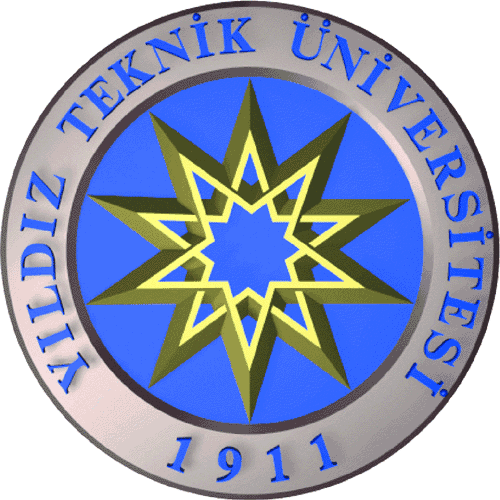 YILDIZ TEKNİK ÜNİVERSİTESİ………………………….FAKÜLTESİ……………………… BÖLÜMÜ201..-201..   ÖĞRETİM YILI ……….. YARIYILI(Öğretim Elemanı Unvanı, Adı ve Soyadı)YILDIZ TEKNİK ÜNİVERSİTESİ………………………….FAKÜLTESİ……………………… BÖLÜMÜ201..-201..   ÖĞRETİM YILI ……….. YARIYILI(Öğretim Elemanı Unvanı, Adı ve Soyadı)YILDIZ TEKNİK ÜNİVERSİTESİ………………………….FAKÜLTESİ……………………… BÖLÜMÜ201..-201..   ÖĞRETİM YILI ……….. YARIYILI(Öğretim Elemanı Unvanı, Adı ve Soyadı)YILDIZ TEKNİK ÜNİVERSİTESİ………………………….FAKÜLTESİ……………………… BÖLÜMÜ201..-201..   ÖĞRETİM YILI ……….. YARIYILI(Öğretim Elemanı Unvanı, Adı ve Soyadı)    FOTOĞRAFPAZARTESİSALIÇARŞAMBAPERŞEMBECUMA08:00-08:5009:00-09:5010:00-10:5011:00-11:5012:00-12:5013:00-13:5014:00-14:5015:00-15:5016:00-16:5017:00-17:5018:00-18:5019:00-19:5020:00-20:5021:00-21:50Doküman No: FR-0888; Revizyon Tarihi: 09.04.2015; Revizyon No:00Doküman No: FR-0888; Revizyon Tarihi: 09.04.2015; Revizyon No:00Doküman No: FR-0888; Revizyon Tarihi: 09.04.2015; Revizyon No:00Doküman No: FR-0888; Revizyon Tarihi: 09.04.2015; Revizyon No:00Doküman No: FR-0888; Revizyon Tarihi: 09.04.2015; Revizyon No:00Doküman No: FR-0888; Revizyon Tarihi: 09.04.2015; Revizyon No:00